Урок 10. Малые жанры устного народного творчества. Загадки. Цели урока: ознакомить детей с русскими народными загадками, пословицами, поговорками; отрабатывать навыки чтения, развивать речь учащихся; развивать логическое мышление, умение группировать слова и явления.Оборудование: карточки с загадками; кроссворды на доске.Ход урокаI. Организационный моментП. Проверка домашнего заданияЧтение потешеки прибауток нас. 20-21.III.	Актуализация знаний. Постановка цели урокаОбъясните слова «потешки» и «диалог». (Потешки - потешать -развлекать, смешить. Диалог -разговор между двумя лицами, обмен репликами.)Ребята, а вы любите отгадывать загадки?Как бы вы сказали, что такое загадка? (Это когда предмет не называют, а рассказывают о нем, описывают его признаки так, чтобы можно было догадаться о ком или о чем идет речь.)Загадки - это замысловатое описание предмета или явления, составленное, чтобы испытать сообразительность и находчивость человека.-	Цель нашего урока - ознакомиться с загадками и посло
вицами из русского фольклора.IV.	Изучение нового материала1.	Чтение загадок на с. 24-25.(Дети читают по очереди, остальные - отгадывают).Как вы думаете, могут ли быть к загадке «Без окон, без дверей полна горница людей» разные отгадки. Например, арбуз, огурец, тыква, подсолнух, кабачок, баклажан?Разбейте загадки по темам:животные;сад и огород;книга, письмо.-	Сейчас вы будете загадывать загадки, читая их на карточках. Ответы я запишу в кроссворды, тогда в выделенных
столбиках по вертикали мы прочитаем названия новых для нас жанров фольклора, и поговорим о них на сегодняшнемуроке. Детям раздаются карточки с загадками. По ходу отгадывания они объясняют свои догадки. На доске - два кроссворда: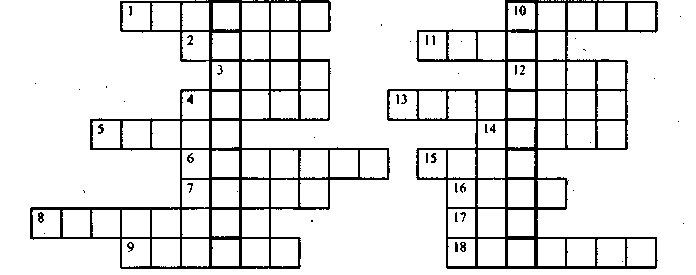 Загадки к кроссворду:Ой, не трогайте меня, обожгу и без огня.Днем спит, ночью летает, мышек хватает.Рассыпался горох на 77 дорог, он тает, никто его не подбирает.Без него плачется, а как появится, от него прячемся.Среди двора стоит копна, спереди вилы, а сзади метла.Красная девица сидит в темнице, а коса на улице.Сам алый, сахарный, кафтан зеленый, бархатный.Всякому мальчику по чуланчику.Лежит.- молчит, пойдешь - заворчит, кто к хозяину идет, она знать дает.Не ездок, а со шпорами, не сторож, а всех будит.Кто зимой на окнах узоры рисует?Скатерть бела всю землю одела.Растет она вниз головой. Не летом растет, а зимой, но солнце ее припечет, заплачет она и умрет.Я маковой росинкой упала на тропинку, остановила вас-закончила рассказ.Человечки черные, умные ученые. Друг за другом встали в ряд, молча с нами говорят.Не куст, а с листочками, не рубашка, а сшита.Избушка нова - жильца нет, жилец появится - изба развалится.Конь стальной овса не просит, а пашет и косит.Ответы: 1. Крапива. 2. Сова. 3. Град. 4. Дождь. 5. Корова. 6. Морковь. 7. Арбуз. 8. Перчатки. 9. Собака. 10. Петух. 11. Мороз. 12. Снег. 13. Сосулька. 14. Ягода. 15. Буквы. 16. Книга. 17. Яйцо. 18. Трактор.Ключевые слова: Поговорка. Пословица.V.	ФизкультминуткаVI.	Продолжение изучения нового материалаЧтение пословиц и поговорок в учебнике на с. 26-27.Когда так говорят? Приведите примеры из жизни.Так что же такое пословица? (Это меткое короткое изречение, вывод, сделанный народом из каких-то событий, случаев.)Пословицы обычно состоят из двух частей: «Делаешь наспех - сделаешь насмех»; «Землю красит солнце, а человека-труд». Часто эти части рифмуются. «Без пословицы речь не молвится», - говорили на Руси. Знание пословиц и поговорок обогащает нашу речь.Поговорка - это обычно часть пословицы или устойчивое сочетание слов, которое можно назвать другим словом, более простым, обиходным. Например, «стучать зубами» -замерзать, «заморить червячка» - перекусить, «за двумя зайцами погнался» - делаешь много дел сразу.VII.	Закрепление изученного материалаКакие поговорки вы знаете? (Работать спустя рукава, толочь воду в ступе, лежать на печи и т. п.)Какие пословицы вам известны?VIII.	Итог урокаЧто нового вы сегодня узнали?Что такое пословица?Что такое поговорка?Можно ли объединить несколько пословиц и поговорок в одну группу? По какому принципу? (По теме.)Домашнее заданиеОтветить на вопросы на с. 25.Подобрать и записать в тетрадь еще по одной пословице в каждую группу, обозначенную в учебнике.Подготовиться загадывать загадки своим товарищам, придумать небылицу, подобрать скороговорки и потешки, считалки и колыбельные еще незнакомые нам.